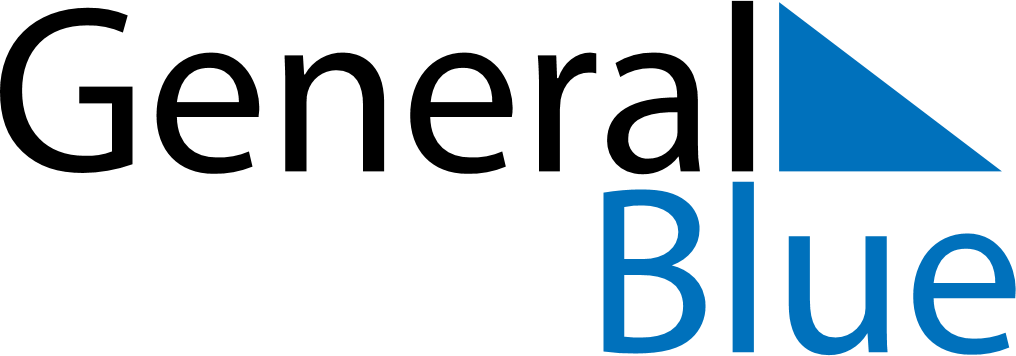 March 2026March 2026March 2026March 2026March 2026March 2026ColombiaColombiaColombiaColombiaColombiaColombiaSundayMondayTuesdayWednesdayThursdayFridaySaturday12345678910111213141516171819202122232425262728Saint Joseph293031Palm SundayNOTES